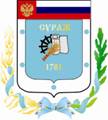 Контрольно-счетная палата Суражского муниципального района243 500, Брянская область, г. Сураж, ул. Ленина, 40, оф. 46 Тел. (48330) 2-11-45, E-mail: c.palata@yandex.ruЗаключениепо результатам экспертно-аналитического мероприятия  «Экспертиза исполнения  бюджета Суражского городского поселения Суражского муниципального района Брянской области за 9 месяцев 2021 года»      г. Сураж                                                                               9 ноября 2021 года 1.  Основание для проведения экспертизы: Федеральный закон от 07.02.2011г. №6-ФЗ «Об общих принципах организации и деятельности контрольно-счетных органов субъектов Российской Федерации и муниципальных образований», Положение от 26.12.2014г. №59 «О Контрольно-счетной палате Суражского муниципального района», пункт 1.2.8 плана работы Контрольно-счетной палаты на 2021 год, приказа от 08.11.2021г. № 19.2.  Цель экспертизы: информация о ходе исполнения бюджета Суражского городского поселения Суражского муниципального района Брянской области  (далее – Суражского городского поселения) за 9 месяцев  2021 года.3. Предмет экспертизы: отчет об исполнении бюджета Суражского городского поселения Суражского муниципального района Брянской области за 9 месяцев 2021 года, утвержденный постановлением администрации Суражского муниципального района от 15.10.2021г.  № 741.Решением Совета народных депутатов города Суража от 16.12.2020г. № 52 «О бюджете Суражского городского поселения Суражского муниципального района Брянской на 2021 год и на плановый период 2022 и 2023 годов» (далее - Решение о бюджете) на 2021 год утверждены основные характеристики бюджета:- общий объем доходов в сумме 66874,8 тыс. руб.;- общий объем расходов в сумме 74605,7 тыс. руб.;- дефицит бюджета утвержден в сумме 7830,9 тыс. рублей.В течение 9 месяцев 2021 года в бюджет Суражского городского поселения 2 раза были внесены изменения (Решением Совета народных депутатов города Суража от 26.02.2021 года № 65, от 19.05.2021г. № 71), где были утверждены основные характеристики бюджета:- общий объем доходов в сумме 66874,8 тыс. руб., увеличение к первоначально утвержденному бюджету составило 0,0 тыс. рублей, или 0,0%.- общий объем расходов в сумме 74605,7 тыс. руб., увеличение к первоначально утвержденному бюджету составило 7731,0 тыс. рублей, или 13,7%;- дефицит бюджета утвержден в сумме 7731,0 тыс. рублей, ли с увеличением на 100,0%.Исполнение за 9 месяцев 2021 года согласно отчету об исполнении бюджета Суражского городского поселения составило:- по доходам 45213,1 тыс. руб.;- по расходам 52518,9 тыс. руб., - дефицит бюджета составил в сумме 7305,8 тыс. рублей.Основные параметры исполнения бюджета Суражского городского поселения за 9 месяцев 2021 года представлены в таблице:  тыс. рублейИсполнение за 9 месяцев 2021 года по доходам составило 67,6%, что выше аналогичного периода прошлого года на 4663,7 тыс. рублей, или на 11,5%, по расходам составило 67,0%, что выше аналогичного периода прошлого года на 12425,2 тыс. рублей, или на 31,0%.  Исполнение доходной части бюджета за 9 месяцев 2021 года         В общем объеме доходов, поступивших за отчетный период, налоговые и неналоговые доходы составляют  22129,4 тыс. рублей, или  50,2%. Финансовая помощь из других бюджетов в 9 месяцев  поступила в объеме 22532,6 тыс. рублей, что составляет 49,8%. При формировании собственных доходов бюджета в отчетном периоде наибольший удельный вес занимают налоговые доходы – 97,6%. В структуре налоговых доходов наибольший удельный вес приходится на  налог на доходы физических лиц – 62,2% (13762,4 тыс. рублей) и земельный налог – 27,7% (6122,8 тыс. рублей). Неналоговые доходы в структуре собственных доходов за 9 месяцев 2021 года составили 2,4% (551,1 тыс. рублей). Наибольший удельный вес в них приходится на Доходы от использования  имущества – 74,7%.Структура и динамика поступления  доходов за 9 месяцев 2021 года  тыс. рублейВ сравнении с аналогичным периодом прошлого года собственные доходы снизились на 196,8 тыс. рублей, или на 0,9%. Причем снижение обусловлено в основном за счет неналоговых доходов на (-1067,4) тыс. рублей, или на 65,9%.Налог на доходы физических лиц  исполнен в сумме 13762, тыс. рублей или 74,3% к уточненной бюджетной росписи, что выше аналогичного периода прошлого года на 5,1%. В структуре собственных доходов – 62,2%.Акцизы  по подакцизным товарам  (продукции),  производимым на территории РФ составили 1843,5 тыс. рублей или 74,2% к уточненной бюджетной росписи, что выше аналогичного периода прошлого года на 14,4%. В структуре собственных доходов – 8,3%.Налога на имущество физических лиц в бюджет поступило 395,7 тыс. рублей (5,2% к уточненной бюджетной росписи), что ниже аналогичного периода прошлого года на 39,2%. В структуре собственных доходов – 1,8%.Земельного налога поступило 6122,8 тыс. рублей (55,2% к уточненной бюджетной росписи), что выше аналогичного периода прошлого года на 3,8%. В структуре собственных доходов – 27,7%.Единого сельскохозяйственного налога в бюджет поступило 5,0 тыс. рублей (в 2,5 раза превышает плановый показатель уточненной бюджетной росписи), что выше аналогичного периода прошлого года в 6,3 раза.  В структуре собственных доходов – 0,0%.Задолженность и перерасчеты по отмененным налогам и сборам и иным обязательным платежам Доходы от использования имущества, находящегося в государственной и муниципальной собственности поступили в бюджет в сумме 411,6 тыс. рублей (56,0% к уточненной бюджетной росписи), что выше аналогичного периода прошлого года на 25,7%.Доходы от продажи материальных и нематериальных активов  поступили в бюджет в сумме 134,3 тыс. рублей (1,3 раза превышает показатель уточненной бюджетной росписи), что ниже аналогичного периода прошлого года на 89,5%.Штрафы, санкции, возмещение ущерба поступили в бюджет в сумме 5,2 тыс. рублей (в 2,6 раза превышает показатель уточненной бюджетной росписи), что ниже аналогичного периода прошлого года на 47,5%.Дотации не поступали. Субсидии бюджетам субъектов РФ и муниципальных образований (межбюджетные субсидии) за отчетный период  поступали в объеме 22412,9 тыс. рублей (86,4% к уточненной бюджетной росписи), что выше аналогичного периода прошлого года на 29,2%. В объеме безвозмездных поступлений  занимают 99,5%.Субвенции  бюджетам  субъектов РФ  муниципальных образований поступили в бюджет в сумме 119,7 тыс. рублей (100,0% к уточненной бюджетной росписи), что ниже аналогичного периода прошлого года на 63,5%.Исполнение расходной части бюджета за 9 месяцев 2021 годаРасходы бюджета за 9 месяцев 2021 года по годовой уточненной бюджетной росписи составили в сумме 74605,7 тыс. рублей,  исполнены в сумме 52518,9 тыс. рублей, или на 70,4%.  Структура расходов бюджета за 9 месяцев 2021 годатыс.рублейНаибольший удельный вес в расходах бюджета в отчетном периоде приходится на раздел 04 «Национальная экономика» - 57,1%, что соответствует показателю прошлого года  и раздел 05 «Жилищно-коммунальное хозяйство» - 32,4%, который выше на 2,7 процентных пункта показателя прошлого года. Наименьший удельный вес занимает раздел 10 «Социальная политика» - 0,1%.  Анализ расходных обязательств за 9 месяцев 2021 года по разделам и подразделам бюджетной классификации  тыс.рублейВ сравнении с аналогичным периодом прошлого года исполнение отчетного периода выше на 31,0%. Несмотря на то, что общее исполнение выше прошлогоднего, по разделу  10 «Социальная политика» наблюдается незначительное снижение на 35,3 процентных пункта соответственно. Исполнение бюджета осуществлялось по 5 разделам бюджетной классификации. Из приведенных выше данных видно, что среднее исполнение составило 67,0%. Наиболее высокое исполнение сложилось по разделу 08 «Культура, кинематография» - 79,1%, наиболее низкое по разделу 01 «Общегосударственные вопросы» - 0,5%.Раздел 0100 «Общегосударственные вопросы» По данному разделу исполнение составило 0,5 тыс. рублей, или 0,5% от уточненной бюджетной росписи, удельный вес в общей сумме расходов составил  0,0%. Расходы произведены по подразделу 01 06 Обеспечение деятельности финансовых, налоговых и таможенных органов и органов финансового (финансово-бюджетного) надзора в соответствии с заключенным соглашением.                              Раздел 04 00 «Национальная экономика»По данному разделу исполнение составило  29966,9 тыс. рублей или 75,4% от годовой уточненной бюджетной росписи, что на 32,5% выше аналогичного периода прошлого года. Удельный вес раздела в общей сумме расходов составил 57,1%. Подраздел 04 08 «Транспорт»Исполнение по данному подразделу составило 41,2 тыс. рублей, или 41,6% от уточненной бюджетной росписи. Финансовое обеспечение расходов  производилось на компенсацию части потерь при перевозке пассажиров автомобильным транспортом.Подраздел 04 09 «Дорожное хозяйство»Исполнение по данному подразделу составило 29825,6 тыс. рублей, или 75,7% от уточненной бюджетной росписи. Средства направлены на содержание автомобильных дорог общего пользования.Подраздел 04 12 «Другие вопросы в области национальной экономики»Исполнение по данному подразделу составило 100,0 тыс. рублей, или 48,8% от уточненной бюджетной росписи.              Раздел 05 00 «Жилищно-коммунальное хозяйство»По данному разделу исполнение составило  17003,6 тыс. рублей или 54,0% от уточненной бюджетной росписи, что на 34,7% выше, чем за аналогичный период прошлого года. Удельный вес раздела в общей сумме расходов составил 32,4%. По подразделу 05 01 «Жилищное хозяйство» использовано средств бюджета в сумме 106,6 тыс. рублей, или 42,6% от уточненной бюджетной росписи. Данные средства использованы на:- уплату взносов на капитальный ремонт многоквартирных домов за объекты муниципальной казны и имущества, закрепленного за органами местного самоуправления (некоммерческая организация «Региональный фонд капитального ремонта многоквартирных домов Брянской области»). Подраздел 05 02 «Коммунальное  хозяйство»Исполнение по подразделу составило 6518,1 тыс. рублей, или 80,9% от уточненной бюджетной росписи. Данные средства использованы на:возмещение части затрат по предоставлению бытовых услуг по помывке в городской бане МУП «Благоустройство» - 664,1 тыс. рублей;выполнение изысканий по объекту «Водоснабжение в г. Сураж» - 356,0 тыс. рублей;приобретение спецтехники для ЖКХ – 4334,7 тыс. рублей;ремонт участка водопроводной сети по ул. Вокзальная – 693,3 тыс. рублей;кап. ремонт водопроводной сети по ул. 8 Марта – 470,1 тыс. рублей.                     Подраздел 05 03 «Благоустройство»Исполнение по данному подразделу составило 10378,9 тыс. рублей, или 44,8% от уточненной бюджетной росписи. Данные средства использованы на:1) Уличное освещение (субсидии МУП «Благоустройство») – 1672,0 тыс. рублей. 2) Содержание мест захоронения (кладбищ) – 450,0 тыс. рублей. 3) Мероприятия по благоустройству – 2058,9 тыс. рублей.4) Озеленение территории – 250,0 тыс. рублей5) Реализация программы формирования современной городской среды – 5948,0 тыс. рублей.Раздел 08 00 «Культура и  кинематография»По данному разделу исполнение составило 5500,8 тыс. рублей или 79,1% от уточненной бюджетной росписи, что на 14,8% выше, чем в аналогичном периоде прошлого года. Удельный вес раздела в общей сумме расходов бюджета составил 10,5%. Исполнение  осуществлялось по подразделу 08 01 «Культура». Финансовое обеспечение расходов  производилось на текущие расходы по содержанию:- субсидии МБУК «Суражская городская детская библиотека» – 2146,7 тыс. рублей. - субсидии МБУ «Суражский городской центр культуры» – 3354,1 тыс. рублей.  Раздел 10 00 «Социальная политика»По данному разделу исполнение составило 47,1 тыс. рублей или 48,6% от уточненной бюджетной росписи, что на 35,3% ниже аналогичного периода прошлого года. Удельный вес в общей сумме расходов бюджета составил 0,1%. Расходы осуществлялись по подразделу 10 01 «Пенсионное обеспечение» на  выплату муниципальных пенсий (доплат к государственным пенсиям).           Анализ источников финансирования дефицита бюджета Согласно Решения о бюджете бюджет Суражского городского поселения утвержден бездефицитным.С учетом изменений и дополнений, внесенных решением Совета народных депутатов города Суража (Решением Совета народных депутатов города Суража от 26.02.2021 года № 65, от 19.05.2021г. № 71) дефицит бюджета утвержден в сумме 7731,0 тыс. рублей. При этом утверждены источники финансирования дефицита бюджета - остатки на едином счете бюджета. Остаток средств на счете на 01.01.2021 года составил 7731,0 тыс. рублей.Ограничения, предъявляемые к предельному размеру дефицита бюджета, установленные частью 3 статьи 92.1 Бюджетного кодекса РФ соблюдены.По данным отчета об исполнении бюджета за 9 месяцев 2021 года бюджет исполнен с дефицитом в объеме 7305,8  тыс. рублей.Исполнение целевых программРешением Совета народных депутатов города Суража от 16.12.2021г. № 52 «О бюджете Суражского городского поселения Суражского муниципального района Брянской на 2020 год и на плановый период 2021 и 2022 годов» были запланированы бюджетные ассигнования на реализацию 4 муниципальных целевых программ:- «Реализация полномочий администрации Суражского района на территории Суражского городского поселения Суражского муниципального района Брянской на 2019-2024 годы»;- «Развитие культуры  на территории Суражского городского поселения Суражского муниципального района Брянской на 2019-2024 годы»;- «Развитие малого и среднего предпринимательства на территории Суражского городского поселения Суражского муниципального района Брянской на 2021-2023 годы».- «Формирование современной городской среды на территории Суражского городского поселения Брянской области Суражского муниципального района Брянской на 2018-2024 годы».Общая сумма расходов по целевым программам утверждена (с учетом изменений) в размере 78155,3 тыс. рублей, что составляет 99,9% от общего объема расходов запланированных на 2021 год. (тыс. рублей)Кассовое исполнение по программам составило 52418,4 тыс. рублей, или 67,1% от уточненной бюджетной росписи.Наибольшее исполнение 100,0% сложилось по программе «Формирование современной городской среды на территории Суражского городского поселения Суражского муниципального района Брянской на 2018-2024 годы», наименьшее 62,8% по программе «Реализация полномочий администрации Суражского района на территории Суражского городского поселения Суражского муниципального района Брянской области на 2019-2024 годы».Отсутствует исполнение по муниципальной программе «Развитие малого и среднего предпринимательства на территории Суражского городского поселения Суражского муниципального района Брянской на 2021-2023 годы» и «Формирование современной городской среды на территории Суражского городского поселения Брянской области Суражского муниципального района Брянской на 2018-2024 годы». Расходы, не отнесенные к муниципальным программам (непрограммные расходы) запланированы в объеме 200,5 тыс. рублей, исполнены в объеме  100,5 тыс. рублей, или на 50,1%.Анализ квартальной бюджетной отчетности на предмет соответствия нормам законодательстваСостав представленной квартальной бюджетной отчетности содержит полный объем форм бюджетной отчетности, установленный Инструкцией №191н, утвержденной приказом Минфина России от 28.12.2010 года.Состав представленной квартальной бюджетной отчетности бюджетных учреждений так же содержит полный объем форм бюджетной отчетности, установленный Инструкцией №33н, утвержденной Приказом Минфина России от 25.03.2011 года.Результаты анализа указанных форм бюджетной отчётности подтверждают их составление с соблюдением порядка, утверждённого Инструкциями №191н и №33н, а так же соответствие контрольных соотношений между показателями форм годовой бюджетной отчётности, проанализирована полнота и правильность заполнения форм бюджетной отчетности. Нарушений не установлено.  Проверка соответствия отчета поселения бюджетной классификации Российской Федерации В рамках проведенного анализа исполнения бюджета поселения за              9 месяцев 2021 года проанализирована полнота и правильность заполнения приложений к отчету об исполнении бюджета Суражского городского  поселения за 9 месяцев 2021 года. Представленный отчет об исполнении бюджета поселения соответствует требованиям приказа Министерства финансов Российской Федерации от 6 июня 2019 года № 85н «О порядке формирования и применения кодов бюджетной классификации Российской Федерации, их структуре и принципах назначения». Выводы:Проведенное экспертно-аналитическое мероприятие о ходе исполнения бюджета за 9 месяцев 2021 года позволяет сделать следующие выводы:1.  В отчетном периоде плановый бюджет Суражского городского поселения увеличен по доходам на 0,0%, по расходам на 13,7%. 2.  Уточненным бюджетом Суражского городского поселения утвержден дефицит бюджета в сумме 7731,0 тыс. рублей.3.   Исполнение за 9 месяцев 2021 года согласно отчету об исполнении бюджета Суражского городского поселения составило:- по доходам 45213,1 тыс. руб. – 67,6%;- по расходам 52518,9 тыс. руб. – 67,0%; - дефицит бюджета составил в сумме 7305,8 тыс. рублей.   4. Исполнение по расходам менее 75% сложилось по 3 разделам из 5.  Наиболее высокое исполнение по разделу 08 «Культура, кинематография» - 79,1%.     5. Общая сумма расходов по целевым программам составляет 99,9% от общего объема расходов запланированных на 2021 год. Кассовое исполнение по программам составило 52418,4 тыс. рублей, или 67,1% от уточненной бюджетной росписи.Наибольшее исполнение 100,0% сложилось по программе «Формирование современной городской среды на территории Суражского городского поселения Суражского муниципального района Брянской на 2018-2024 годы», наименьшее 62,8% по программе «Реализация полномочий администрации Суражского района на территории Суражского городского поселения Суражского муниципального района Брянской области на 2019-2024 годы».Отсутствует исполнение по муниципальной программе «Развитие малого и среднего предпринимательства на территории Суражского городского поселения Суражского муниципального района Брянской на 2021-2023 годы» и «Формирование современной городской среды на территории Суражского городского поселения Брянской области Суражского муниципального района Брянской на 2018-2024 годы». Расходы, не отнесенные к муниципальным программам (непрограммные расходы) запланированы в объеме 200,5 тыс. рублей, исполнены в объеме  100,5 тыс. рублей, или на 50,1%.6. Отчет подготовлен в рамках полномочий администрации Суражского района, не противоречит действующему законодательству и муниципальным правовым актам Суражского городского поселения, а так же удовлетворяет требованиям полноты отражения средств бюджета по доходам, расходам и источникам финансирования дефицита бюджета.Предложения:1.Направить заключение Контрольно-счетной палаты и информационное письмо главе администрации Суражского района В.П. Риваненко с предложениями: - Главным администраторам доходов бюджета принять действенные меры по совершенствованию администрирования доходных источников.- Главным распорядителям средств бюджета принять меры по своевременному исполнению мероприятий в рамках программ Суражского городского поселения ответственными исполнителями и соисполнителями.ПредседательКонтрольно-Счетной палаты                                     Суражского муниципального района                                         Н.В. ЖидковаНаименование показателяКассовое исполнение за 9 месяцев 2020гУточненная бюджетная роспись за  2021г.Кассовое исполнение за 9 месяцев 2021г.% исполнения к уточненной бюджетной росписиОтношение 9 мес 2021г. к 9 мес. 2020г., (+,-)Отношение 9 мес.2021г. к 9 мес. 2020г., %Доходы бюджета всего в т.ч.40549,466874,845213,167,64663,7111,5Налоговые и неналоговые доходы22877,340811,422680,555,6-196,899,1Безвозмездные поступления17672,126063,522532,686,54860,5127,5Расходы бюджета40093,774605,752518,967,012425,2131,0Дефицит (+), Профицит (-)2005,3-7731,0-7305,894,5-9311,1-364,3Наименование показателяИспол-нение за 9 месяцев 2020 годаУточнен-ная бюджетная роспись на 2021 годИспол-нение за 9 месяцев 2021 года% испол-нения к уточненной бюджетной росписиСтруктура,%Отношение 9 мес.2021г. к 9 мес. 2020г., (+,-)Отношение 9 мес.2021г. к 9 мес. 2020г., % НАЛОГОВЫЕ И НЕНАЛОГОВЫЕ ДОХОДЫ                                       22877,340811,322680,555,650,2-196,899,1 НАЛОГОВЫЕ ДОХОДЫ                                       21258,839741,122129,455,797,6870,6104,1Налог на доходы  физических  лиц 13099,018534,013762,474,362,2663,4105,1Налоги на товары (работы, услуги) реализуемые на территории РФ1612,02486,11843,574,28,3231,5114,4Налог на имущество физических лиц650,67632,0395,75,21,8-254,960,8Земельный налог5896,311087,06122,855,227,7226,5103,8Единый сельскохозяйственный налог0,82,05,0в 2,5 раза0,04,2в 6,3 разаЗадолженность и перерасчеты по отмененным налогам и сборам и иным обязательным платежам0,00,00,00,00,00,00,0НЕНАЛОГОВЫЕ ДОХОДЫ                                       1618,51070,2551,151,52,4-1067,434,1Доходы от использования имущества, находящегося в государственной и муниципальной собственности327,5734,4411,656,074,784,1125,7Доходы от продажи материальных и нематериальных активов1281,1100,0134,3134,324,4-1146,810,5Штрафы, санкции, возмещение ущерба9,92,05,2260,00,9-4,752,5Прочие неналоговые доходы0,0233,80,00,00,00,00,0БЕЗВОЗМЕЗДНЫЕ ПОСТУПЛЕНИЯ17672,126063,822532,686,549,84860,5127,5Дотации бюджетам субъектов РФ  и муниципальных образований0,00,00,00,00,00,00,0Субсидии бюджетам субъектов РФ и муниципальных образований (межбюджетные субсидии)17344,625943,622412,986,499,55068,3129,2Субвенции  бюджетам  субъектов РФ  муниципальных образований0,00,20,00,00,00,00,0Прочие безвозмездные поступления327,5119,7119,7100,00,5-207,836,5Итого:40549,466874,845213,167,6100,04663,7111,5Наименование разделовРазделИсполнено за 9 месяцев 2020 годаСтрук-тура %Исполнено за 9 месяцев 2021 годаСтрук-тура %ОБЩЕГОСУДАРСТВЕННЫЕ ВОПРОСЫ010,50,00,50,0НАЦИОНАЛЬНАЯ ЭКОНОМИКА0422609,357,129966,957,1ЖИЛИЩНО-КОММУНАЛЬНОЕ ХОЗЯЙСТВО0512619,929,717003,632,4КУЛЬТУРА, КИНЕМАТОГРАФИЯ084791,113,15500,810,5СОЦИАЛЬНАЯ ПОЛИТИКА1072,80,247,10,1ИТОГО РАСХОДОВ:40093,7100,052518,9100,0Наименование разделовРазделПодразделИспол-нение за 9 месяцев 2020 годаУточнен-ная бюджетная роспись на 2021 годИспол-нение за 9 месяцев 2021 года% испол-нения к уточненной бюджетной росписиТемп роста, снижения к прошлому году, %Итого расходов:40093,778355,852518,167,0131,0ОБЩЕГОСУДАРСТВЕННЫЕ ВОПРОСЫ010,5100,70,50,5100,0Обеспечение деятельности финансовых, налоговых и таможенных органов и органов финансового (финансово-бюджетного) надзора01060,50,50,5100,0100,0Резервные фонды01110,0100,00,00,00,0Другие общегосударственные вопросы01130,00,20,00,00,0НАЦИОНАЛЬНАЯ ЭКОНОМИКА0422609,339724,029966,975,4132,5Транспорт040866,099,041,241,662,4Дорожное хозяйство (дорожные фонды)040919052,339420,029825,675,7156,5Другие вопросы в области национальной экономики04123491,0205,0100,048,82,9ЖИЛИЩНО-КОММУНАЛЬНОЕ ХОЗЯЙСТВО0512619,931478,917003,654,0134,7Жилищное хозяйство0501118,1250,0106,642,690,3Коммунальное хозяйство05021125,08054,86518,180,9579,4Благоустройство050311376,823174,210378,944,891,2КУЛЬТУРА, КИНЕМАТОГРАФИЯ084791,16955,05500,879,1114,8Культура08014791,16955,05500,879,1114,8СОЦИАЛЬНАЯ ПОЛИТИКА1072,897,047,148,664,7Пенсионное обеспечение100172,897,047,148,664,7Социальное обеспечение населения10030,00,00,00,00,0Наименование показателяКассовое испол-нение за 9 месяцев2020гУточнен-ная бюджет-ная роспись за 9 месяцев 2021г.Кассовое испол-нение за 9 месяцев2021г.% испол-нения к уточненной бюджет-ной росписи01 «Реализация полномочий администрации Суражского района на территории Суражского городского поселения Суражского муниципального района Брянской области на 2019-2024 годы»26330,065247,340969,662,802 «Развитие культуры  на территории Суражского городского поселения Суражского муниципального района Брянской области на 2019-2024 годы»4791,26955,05500,879,103 «Развитие малого и среднего предпринимательства на территории Суражского городского поселения Суражского муниципального района Брянской области на 2021-2023 годы»3000,05,00,00,004 «Формирование современной городской среды на территории Суражского городского поселения Суражского муниципального района Брянской на 2018-2024 годы».5972,05948,05948,0100,0Итого:40093,278155,352418,467,1